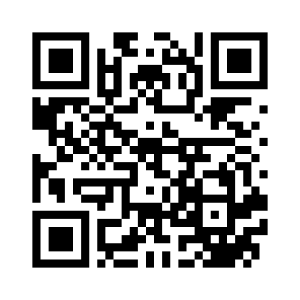 Spotify playlist(link on textbookwebsite)The Phrase, Archetypes, and Unique Forms – Analyzing SentencesName: _______________________________________________Note: All score excerpts are found in an Excerpt Bank at the end of this worksheet.PART 1: Sentences on a ContinuumFirst, review the traits of the archetypal sentence, part way down on this page: https://viva.pressbooks.pub/openmusictheory/chapter/phrase-archetypes-unique-forms/Listen to each of the excerpts, while following along with the scores in the Excerpt Bank.Fill out the chart below by rating each excerpt on a scale from 1–3:1 = the excerpt is identical or nearly identical to the archetypal sentence2 = the excerpt is a sentence, but it’s not an archetypal sentence 3 = the excerpt is not a sentenceThe Phrase, Archetypes, and Unique Forms – Analyzing SentencesName: _______________________________________________PART 2: ExplanationSelect one of the excerpts you rated as a “1” above. In the space below, describe how this excerpt is like the archetypal sentence by listing all of the features of a sentence that are present. Be sure to use all appropriate terminology in your description.________________________________________________________________________________________________________________________________________________________________________________________________________________________________________________________________________________________________________________________________________________Select one of the excerpts you rated as a “2” above. In the space below, describe the features that are like the archetypal sentence, as well as those that make it not an archetype.________________________________________________________________________________________________________________________________________________________________________________________________________________________________________________________________________________________________________________________________________________Select one of the excerpts you rated as a “3” above. In the space below, describe the features that convince you it’s not a sentence.________________________________________________________________________________________________________________________________________________________________________________________________________________________________________________________________________________________________________________________________________________The Phrase, Archetypes, and Unique Forms - Analyzing SentencesName: _______________________________________________PART 3: Formal AnalysisIn the spaces below, draw form diagrams for each of the requested excerpts.Model your diagram on those found in the textbook.Be sure to show the idea level and above.For any excerpt you rated as “1” or “2” above, be sure to label all segments appropriately.For any excerpt you rated as “3” above, you do not need to label the segments of your diagram.Diagram Excerpt 1: Joseph Bologne, String Quartet No. 4, II, mm. 1–8Diagram Excerpt 3: Marianna Martines, Piano Sonata in A, III, mm. 1–9Diagram Excerpt 6: Maria Szymanowska, Polonaise in Fm, mm. 1–6The Phrase, Archetypes, and Unique Forms - Analyzing SentencesName: _______________________________________________PART 4: Harmonic AnalysisDirectly on the score(s) in the Excerpt Bank below, provide a harmonic analysis for one excerpt of your choosing, or for any excerpt(s) your teacher requests.Excerpt BankExcerpt #1: Joseph Bologne (Chevalier de Saint-Georges), String Quartet No. 4, II (Quatuor No. 4 do mineur: Rondeau), mm. 1–8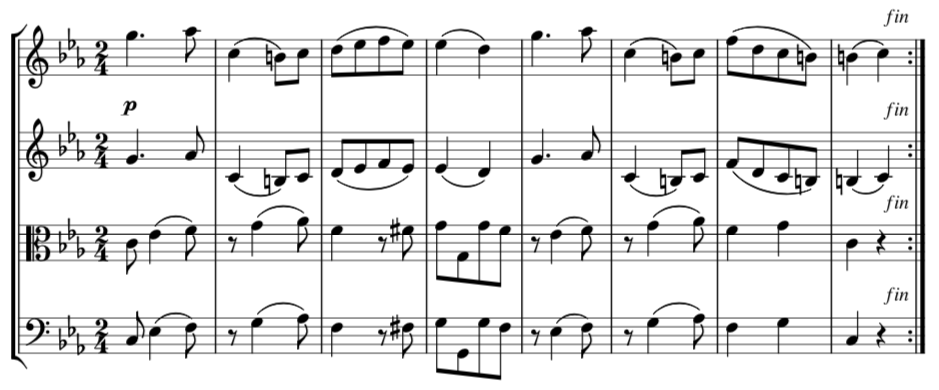 The Phrase, Archetypes, and Unique Forms - Analyzing SentencesName: _______________________________________________Excerpt #2: Joseph Haydn, Horn Concerto in DM, I, mm. 16–26 (0:28–0:46)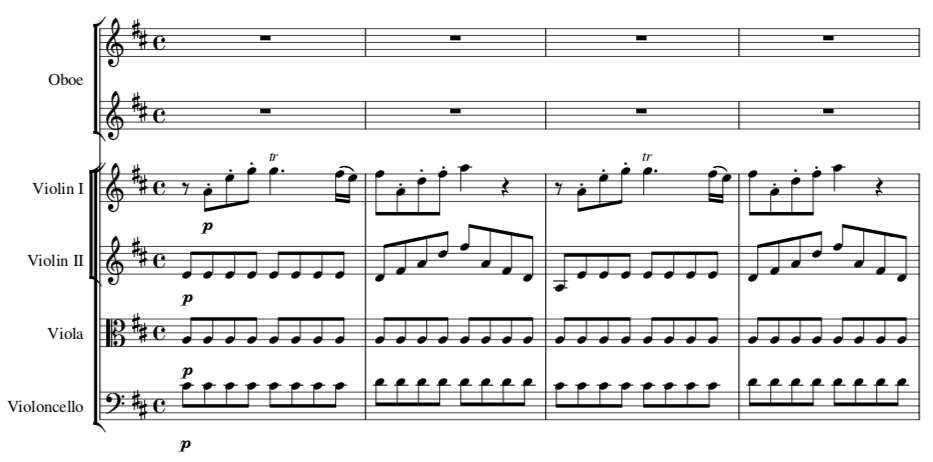 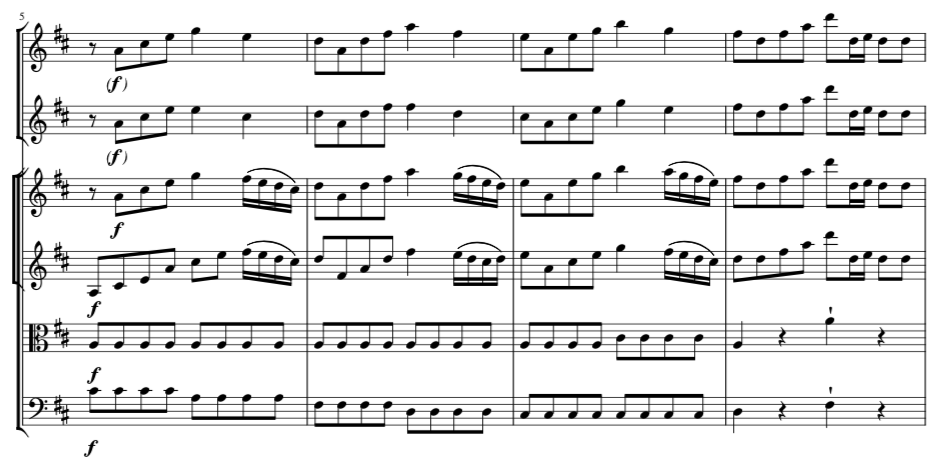 The Phrase, Archetypes, and Unique Forms - Analyzing SentencesName: _______________________________________________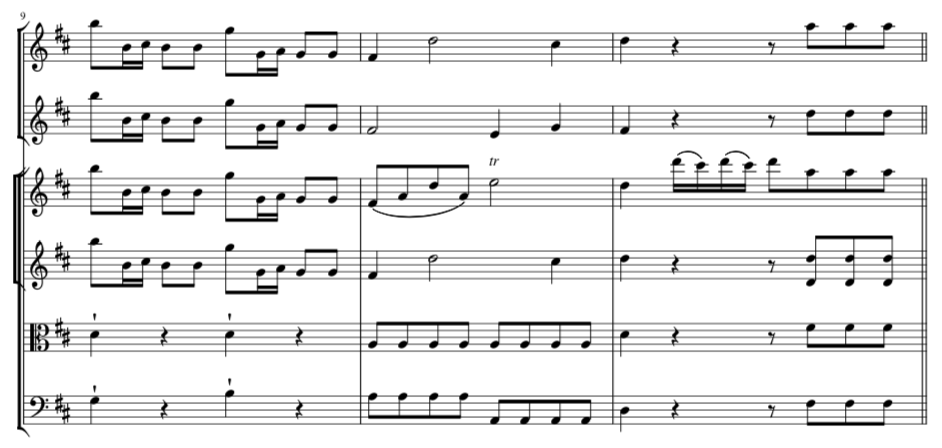 Excerpt #3: Marianna Martines, Piano Sonata in A, III, mm. 1–9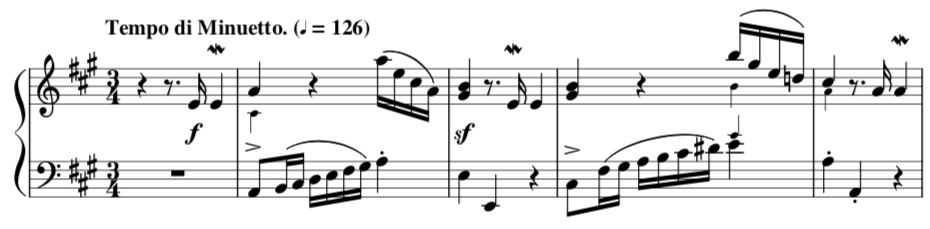 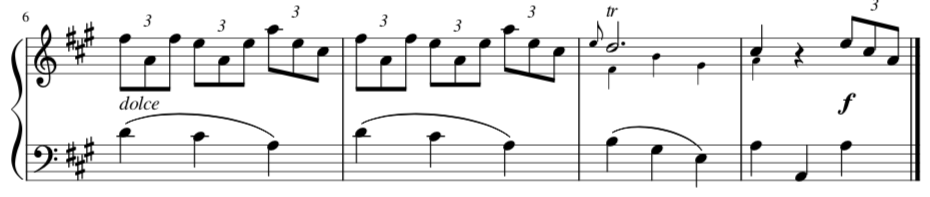 The Phrase, Archetypes, and Unique Forms - Analyzing SentencesName: _______________________________________________Excerpt #4: Giacomo Puccini, “O mio babbino caro,” mm. 1–8 (excerpt begins at 0:22, after an instrumental introduction)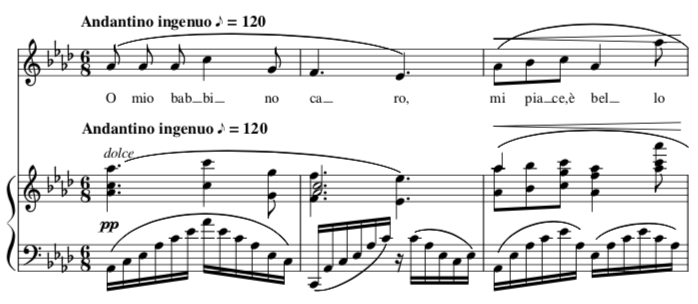 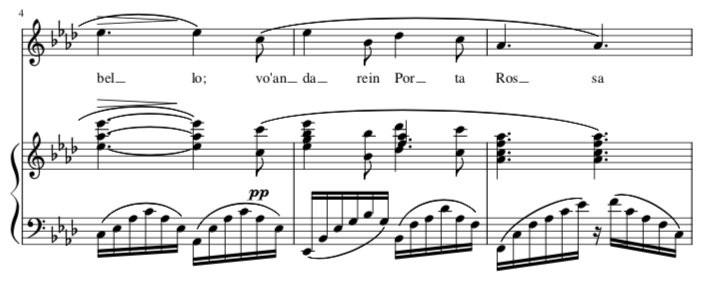 The Phrase, Archetypes, and Unique Forms - Analyzing SentencesName: _______________________________________________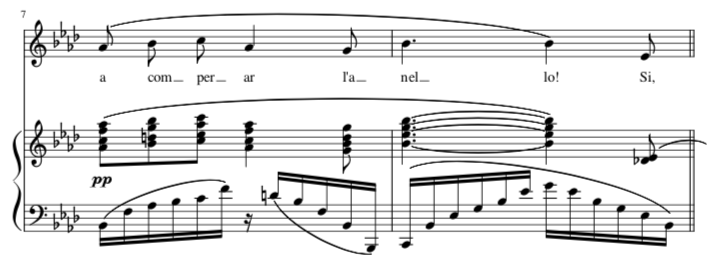 Excerpt #5: Wolfgang Amadeus Mozart, “Dies irae” from Requiem, mm. 1–8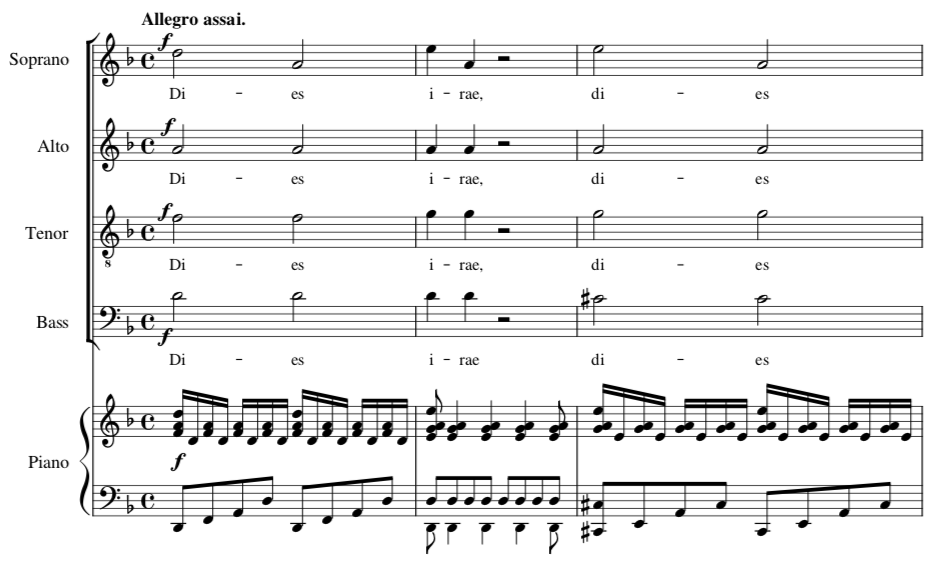 The Phrase, Archetypes, and Unique Forms - Analyzing SentencesName: _______________________________________________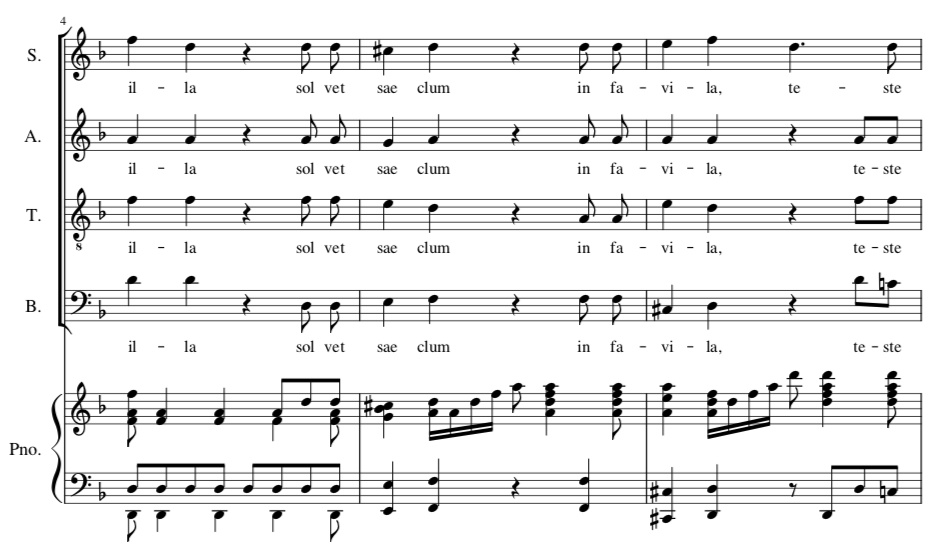 The Phrase, Archetypes, and Unique Forms - Analyzing SentencesName: _______________________________________________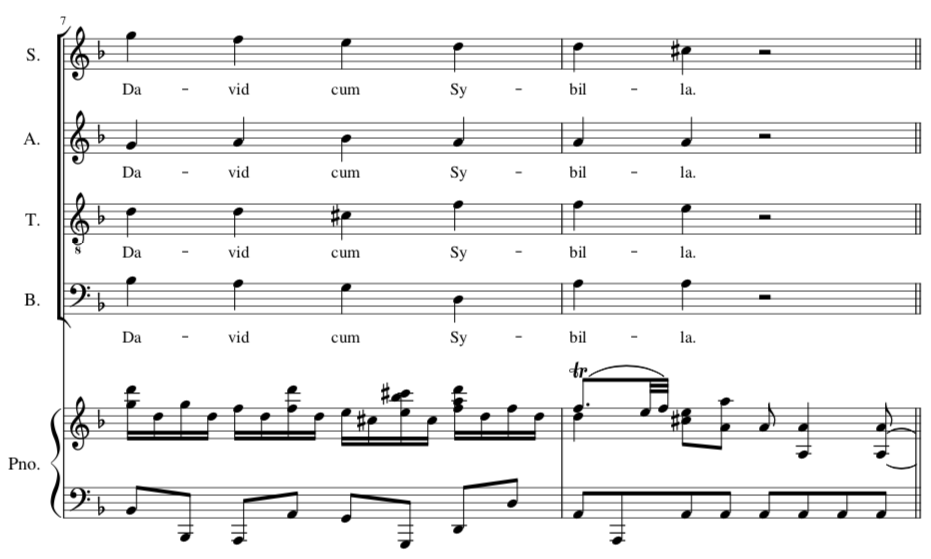 The Phrase, Archetypes, and Unique Forms - Analyzing SentencesName: _______________________________________________Excerpt #6: Maria Szymanowska, Polonaise in Fm, mm. 1–6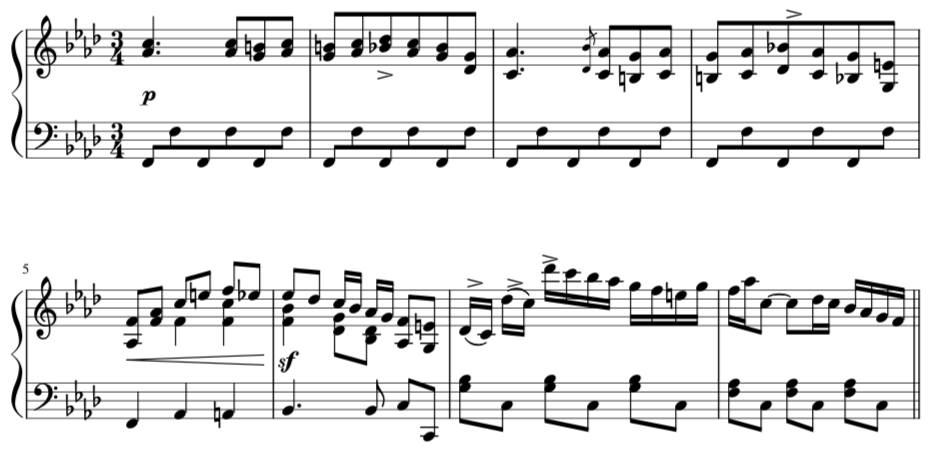 #ExcerptRating1Joseph Bologne, String Quartet No. 4, II, mm. 1–82Joseph Haydn, Horn Concerto in DM, I, mm. 16–26 (0:28–0:46)3Marianna Martines, Piano Sonata in A, III, mm. 1–94Giacomo Puccini, “O mio babbino caro,” mm. 1–8 (begins at 0:22)5Wolfgang Amadeus Mozart, “Dies irae” from Requiem, mm. 1–86Maria Szymanowska, Polonaise in Fm, mm. 1–6